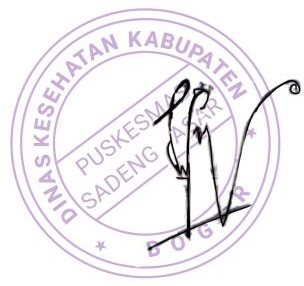 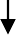 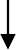 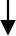 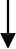 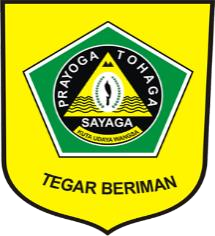 PAHA PEDES (PAKET DAHAK PEDESAAN)PAHA PEDES (PAKET DAHAK PEDESAAN)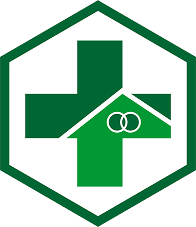 SOPNo Dokumen	:440/011-SOP/I/2020SOPNo Revisi	00SOPTanggal Terbit	: 7 Januari 2020SOPTanggal Berlaku : Maret 2020SOPHalaman	: 1/2Puskesmas Sadeng Pasardr. Syamsu Wirman NIP. 198205242010011009dr. Syamsu Wirman NIP. 1982052420100110091. DefinisiUpaya percepatan penanggulangan TBC dengan penjaringan kasus TBC secara jemput bola melalui pembentukan Kader PAHA PEDES yang telah dilatih dan bertugas untuk mengambil specimen sputum suspect TBC dimasyarakat desa setempatUpaya percepatan penanggulangan TBC dengan penjaringan kasus TBC secara jemput bola melalui pembentukan Kader PAHA PEDES yang telah dilatih dan bertugas untuk mengambil specimen sputum suspect TBC dimasyarakat desa setempatUpaya percepatan penanggulangan TBC dengan penjaringan kasus TBC secara jemput bola melalui pembentukan Kader PAHA PEDES yang telah dilatih dan bertugas untuk mengambil specimen sputum suspect TBC dimasyarakat desa setempatUpaya percepatan penanggulangan TBC dengan penjaringan kasus TBC secara jemput bola melalui pembentukan Kader PAHA PEDES yang telah dilatih dan bertugas untuk mengambil specimen sputum suspect TBC dimasyarakat desa setempat2. TujuanTujuan UmumMenurunkan angka kesakitan dan angka kematian akibat TBC dengan cara memutuskan mata rantai penularannya sehingga penyakit TBC tidak lagi merupakan masalah kesehatan masyarakat.Tujuan KhususTercapainya angka kesembuhan dalam pengobatan TBC 85% dari semua penderita baru TBC yang ditemukan.Tercapainya cakupan penemuan penderita baru secara bertahapTujuan UmumMenurunkan angka kesakitan dan angka kematian akibat TBC dengan cara memutuskan mata rantai penularannya sehingga penyakit TBC tidak lagi merupakan masalah kesehatan masyarakat.Tujuan KhususTercapainya angka kesembuhan dalam pengobatan TBC 85% dari semua penderita baru TBC yang ditemukan.Tercapainya cakupan penemuan penderita baru secara bertahapTujuan UmumMenurunkan angka kesakitan dan angka kematian akibat TBC dengan cara memutuskan mata rantai penularannya sehingga penyakit TBC tidak lagi merupakan masalah kesehatan masyarakat.Tujuan KhususTercapainya angka kesembuhan dalam pengobatan TBC 85% dari semua penderita baru TBC yang ditemukan.Tercapainya cakupan penemuan penderita baru secara bertahapTujuan UmumMenurunkan angka kesakitan dan angka kematian akibat TBC dengan cara memutuskan mata rantai penularannya sehingga penyakit TBC tidak lagi merupakan masalah kesehatan masyarakat.Tujuan KhususTercapainya angka kesembuhan dalam pengobatan TBC 85% dari semua penderita baru TBC yang ditemukan.Tercapainya cakupan penemuan penderita baru secara bertahap3. KebijakanSK Kepala Puskesmas Sadeng Pasar Nomor 440/ 0023 -Sk.PkmSdPs/I/ 2019 Tentang Jenis-Jenis Pemeriksaan Laboratorium yang TersediaSK Kepala Puskesmas Sadeng Pasar Nomor 440/ 0023 -Sk.PkmSdPs/I/ 2019 Tentang Jenis-Jenis Pemeriksaan Laboratorium yang TersediaSK Kepala Puskesmas Sadeng Pasar Nomor 440/ 0023 -Sk.PkmSdPs/I/ 2019 Tentang Jenis-Jenis Pemeriksaan Laboratorium yang TersediaSK Kepala Puskesmas Sadeng Pasar Nomor 440/ 0023 -Sk.PkmSdPs/I/ 2019 Tentang Jenis-Jenis Pemeriksaan Laboratorium yang Tersedia4. ReferensiBuku Penuntun Laboratorium Klinik karangan R.GandasoebrataBuku Penuntun Laboratorium Klinik karangan R.GandasoebrataBuku Penuntun Laboratorium Klinik karangan R.GandasoebrataBuku Penuntun Laboratorium Klinik karangan R.Gandasoebrata5. ProsedurAlat :ATKKendaraan Roda DuaBahan:Pot SputumLabelAlat :ATKKendaraan Roda DuaBahan:Pot SputumLabelAlat :ATKKendaraan Roda DuaBahan:Pot SputumLabelAlat :ATKKendaraan Roda DuaBahan:Pot SputumLabel6. Langkah-langkahPetugas menjemput specimen dari pasien suspek (30 menit)Petugas menyiapkan pot sputum bermulut lebar, bersih dan steril (5 menit)Petugas menyiapkan spidol ( 1 menit)Petugas memberi pot sputum yang telah diberi label nama, umur,alamat dan waktu pengambilan sampel kepada pasien (2 menit)Petugas memberi informasi pada pasien cara pengambilan sampel sputum yang benar ( pasien diarahkan keluar halaman yang luas dan terang, pasien disuruh berdiri dengan posisi punggung agak condong kedepan dan menarik napas dalam – dalam, kemudian keluarkan nafas bersamaan batuk yang kuat, sampai keluar dahak yang kental) (10 menit)Petugas menyuruh pasien untuk menampung sampel dalam pot sputum dengan cara mendekatkan pot sputum kemulut (3 menit)Petugas menutup pot sputum sampai rapat (1 menit)Petugas memberi pot sputum kepada pasien untuk dibawa pulang untuk pengambilan dahak pagi (1 menit)Petugas menganjurkan pasien untuk datang pada hari berikutnya untuk menyerahkan dahak pagi atau menyiapkan dahak untuk di jemput petugas (3 menit)Petugas memberi pot sputum kepada pasien untuk pengambilan dahak sewaktu ke II (3 menit)Petugas mencuci tangan dengan sabun dan air mengalir (2 menit)Petugas menjemput specimen dari pasien suspek (30 menit)Petugas menyiapkan pot sputum bermulut lebar, bersih dan steril (5 menit)Petugas menyiapkan spidol ( 1 menit)Petugas memberi pot sputum yang telah diberi label nama, umur,alamat dan waktu pengambilan sampel kepada pasien (2 menit)Petugas memberi informasi pada pasien cara pengambilan sampel sputum yang benar ( pasien diarahkan keluar halaman yang luas dan terang, pasien disuruh berdiri dengan posisi punggung agak condong kedepan dan menarik napas dalam – dalam, kemudian keluarkan nafas bersamaan batuk yang kuat, sampai keluar dahak yang kental) (10 menit)Petugas menyuruh pasien untuk menampung sampel dalam pot sputum dengan cara mendekatkan pot sputum kemulut (3 menit)Petugas menutup pot sputum sampai rapat (1 menit)Petugas memberi pot sputum kepada pasien untuk dibawa pulang untuk pengambilan dahak pagi (1 menit)Petugas menganjurkan pasien untuk datang pada hari berikutnya untuk menyerahkan dahak pagi atau menyiapkan dahak untuk di jemput petugas (3 menit)Petugas memberi pot sputum kepada pasien untuk pengambilan dahak sewaktu ke II (3 menit)Petugas mencuci tangan dengan sabun dan air mengalir (2 menit)Petugas menjemput specimen dari pasien suspek (30 menit)Petugas menyiapkan pot sputum bermulut lebar, bersih dan steril (5 menit)Petugas menyiapkan spidol ( 1 menit)Petugas memberi pot sputum yang telah diberi label nama, umur,alamat dan waktu pengambilan sampel kepada pasien (2 menit)Petugas memberi informasi pada pasien cara pengambilan sampel sputum yang benar ( pasien diarahkan keluar halaman yang luas dan terang, pasien disuruh berdiri dengan posisi punggung agak condong kedepan dan menarik napas dalam – dalam, kemudian keluarkan nafas bersamaan batuk yang kuat, sampai keluar dahak yang kental) (10 menit)Petugas menyuruh pasien untuk menampung sampel dalam pot sputum dengan cara mendekatkan pot sputum kemulut (3 menit)Petugas menutup pot sputum sampai rapat (1 menit)Petugas memberi pot sputum kepada pasien untuk dibawa pulang untuk pengambilan dahak pagi (1 menit)Petugas menganjurkan pasien untuk datang pada hari berikutnya untuk menyerahkan dahak pagi atau menyiapkan dahak untuk di jemput petugas (3 menit)Petugas memberi pot sputum kepada pasien untuk pengambilan dahak sewaktu ke II (3 menit)Petugas mencuci tangan dengan sabun dan air mengalir (2 menit)Petugas menjemput specimen dari pasien suspek (30 menit)Petugas menyiapkan pot sputum bermulut lebar, bersih dan steril (5 menit)Petugas menyiapkan spidol ( 1 menit)Petugas memberi pot sputum yang telah diberi label nama, umur,alamat dan waktu pengambilan sampel kepada pasien (2 menit)Petugas memberi informasi pada pasien cara pengambilan sampel sputum yang benar ( pasien diarahkan keluar halaman yang luas dan terang, pasien disuruh berdiri dengan posisi punggung agak condong kedepan dan menarik napas dalam – dalam, kemudian keluarkan nafas bersamaan batuk yang kuat, sampai keluar dahak yang kental) (10 menit)Petugas menyuruh pasien untuk menampung sampel dalam pot sputum dengan cara mendekatkan pot sputum kemulut (3 menit)Petugas menutup pot sputum sampai rapat (1 menit)Petugas memberi pot sputum kepada pasien untuk dibawa pulang untuk pengambilan dahak pagi (1 menit)Petugas menganjurkan pasien untuk datang pada hari berikutnya untuk menyerahkan dahak pagi atau menyiapkan dahak untuk di jemput petugas (3 menit)Petugas memberi pot sputum kepada pasien untuk pengambilan dahak sewaktu ke II (3 menit)Petugas mencuci tangan dengan sabun dan air mengalir (2 menit)7. Diagram alirPetugas menyiapkan pot sputum bermulut lebar , bersih dan sterilPetugas menyiapkan pot sputum bermulut lebar , bersih dan sterilPetugas menyiapkan pot sputum bermulut lebar , bersih dan sterilPetugas menyiapkan pot sputum bermulut lebar , bersih dan steril7. Diagram alirPetugas menyiapkan spidolPetugas menyiapkan spidolPetugas memberi pot sputum yang telah diberi label nama, umur,alamat dan waktu pengambilan sampel kepada pasienPetugas memberi pot sputum yang telah diberi label nama, umur,alamat dan waktu pengambilan sampel kepada pasienPetugas memberi informasi pada pasien cara pengambilan sampel sputum yang benar ( pasien diarahkan keluar halaman yang luas dan terang, pasien disuruh berdiri dengan posisi punggung agak condong kedepan dan menarik napas dalam – dalam, kemudian keluarkan nafas bersamaan batuk yang kuat, sampai keluar dahak yang kental)Petugas menyuruh pasien untuk menampung sampel dalam pot sputum dengan cara mendekatkan pot sputum kemulutPetugas menutup pot sputum sampai rapatPetugas memberi pot sputum kepada pasien untuk dibawa pulang untuk pengambilan dahak pagiPetugas menganjurkan pasien untuk datang pada hari berikutnya untuk menyerahkan dahak pagi atau menyiapkan dahak untuk di jemput petugasPetugas memberi pot sputum kepada pasien untuk pengambilan dahak sewaktu ke IIPetugas mencuci tangan dengan sabun dan air mengalirPetugas menyuruh pasien untuk menampung sampel dalam pot sputum dengan cara mendekatkan pot sputum kemulutPetugas menutup pot sputum sampai rapatPetugas memberi pot sputum kepada pasien untuk dibawa pulang untuk pengambilan dahak pagiPetugas menganjurkan pasien untuk datang pada hari berikutnya untuk menyerahkan dahak pagi atau menyiapkan dahak untuk di jemput petugasPetugas memberi pot sputum kepada pasien untuk pengambilan dahak sewaktu ke IIPetugas mencuci tangan dengan sabun dan air mengalir8. Hal-hal yang perlu diperhatikanMemberi label pot sputum/dahak untuk yang pagi dan sewaktu IIMemastikan specimen yang didapat adalah sputum bukan air ludahMenutup rapat pot sputumMemberi label pot sputum/dahak untuk yang pagi dan sewaktu IIMemastikan specimen yang didapat adalah sputum bukan air ludahMenutup rapat pot sputum9. Unit TerkaitPoli TBPoli TB10. Dokumen TerkaitRegister TB 05Pengantar Lab TB 04Rekam medisRegister TB 05Pengantar Lab TB 04Rekam medis11. Rekaman Historis Perubahan